English Title Font 14, Bold, Sakkal Majalla Arabic Title Font 14, Bold, Sakkal Majalla Abstract: Abstract abstract abstract abstract abstract abstract abstract abstract abstract abstract abstract abstract abstract abstract abstract abstract abstract abstract abstract abstract abstract abstract abstract abstract abstract abstract abstract abstract abstract abstract abstract abstract abstract abstract abstract abstract abstract abstract abstract abstract abstract abstract abstract abstract abstract abstract abstract abstract abstract abstract abstract abstract abstract abstract abstract abstract abstract abstract abstract abstract abstract abstract abstract abstract abstract abstract abstract abstract abstract abstract abstract abstract abstract abstract abstract abstract abstract abstract abstract abstract abstract abstract abstract abstract abstract abstract.Keywords: Keyword1, Keyword2, Keyword3, Keyword4, Keyword5.المستخلص: مستلخص مستلخص مستلخص مستلخص مستلخص مستلخص مستلخص مستلخص مستلخص مستلخص مستلخص مستلخص مستلخص مستلخص مستلخص مستلخص مستلخص مستلخص مستلخص مستلخص مستلخص مستلخص مستلخص مستلخص مستلخص مستلخص مستلخص مستلخص مستلخص مستلخص مستلخص مستلخص مستلخص مستلخص مستلخص مستلخص مستلخص مستلخص مستلخص مستلخص مستلخص مستلخص مستلخص مستلخص مستلخص مستلخص مستلخص مستلخص مستلخص مستلخص.الكلمات المفتاحية: كلمة مفتاحية، كلمة مفتاحية ، كلمة مفتاحية، كلمة مفتاحية، كلمة مفتاحية.INTRODUCTION:Introduction introduction introduction introduction introduction introduction introduction introduction introduction introduction introduction introduction introduction introduction introduction introduction introduction introduction introduction introduction introduction introduction introduction introduction introduction introduction introduction introduction introduction introduction introduction introduction introduction introduction introduction introduction introduction introduction introduction introduction introduction introduction.Introduction introduction introduction introduction introduction introduction introduction introduction introduction introduction introduction introduction introduction introduction introduction introduction introduction introduction introduction introduction introduction introduction introduction introduction introduction introduction introduction introduction introduction introduction introduction introduction introduction introduction introduction introduction introduction introduction introduction introduction introduction introduction.	MATERIAL AND METHODS:material and methods material and methods material and methods material and methods material and methods material and methods material and methods material and methods material and methods material and methods material and methods material and methods material and methods material and methods material and methods material and methods material and methods material and methods material and methods material and methods material and methods material and methods material and methods material and methods material and methods material and methods material and methods material and methods material and methods material and methods was shown in figure (1).Text text text text text text text text text text text text text text text text text text text text text text text text text text text text text text text text text text text text text text text text text text text text text .Text text text text text text text text text text text text text text text text text text text text text text text text text text text text text text text text text text text text text text text text text text text text text .Text text text text text text text text text text text text text text text text text text text text text text text text text text text text text text text text text text text text text text text text text text text text text .Sample: (Sub title, Font 12 bold)Text text text text text text text text text text text text text text text text text text text text text text text text text text text text text text text text text text text text text text text text text text text text text .Method: (Sub title, Font 12 bold)Text text text text text text text text text text text text text text text text text text text text text text text text text text text text text text text text text text text text text text text text text text text text text .RESULTS:A results results results results results results results results results results results results in Table (1). Results results results results results results results results results results results results results results results results results results results results results results results results results results results results results results results results results results results results results results results results results results results results results results results results results results results results results results results results results results results results results results results results results results.Results results results results results results results results results results results results results results results results results results results results results results results results results results results results results results results results results results results results results results results results results results results results results results results results results results results results results results results results results results results results results results results results results results.Results results results results results results results results results results results results results results results results results results results results results results results results results results results results results results results results results results results results results results results results results results results results results results results results results results results results results results results results results results results results results results results results results results.DISCUSSION:Discussion discussion discussion discussion discussion discussion discussion discussion discussion discussion discussion discussion discussion discussion discussion discussion discussion discussion discussion discussion discussion discussion discussion discussion discussion discussion discussion discussion discussion discussion discussion discussion discussion discussion discussion discussion discussion discussion discussion discussion discussion discussion discussion discussion discussion discussion discussion discussion discussion discussion discussion discussion discussion discussion discussion discussion discussion discussion discussion discussion discussion discussion discussion discussion discussion discussion discussion discussion discussion discussion discussion discussion discussion discussion discussion discussion discussion discussion discussion discussion discussion discussion discussion discussion discussion discussion discussion discussion discussion discussion discussion discussion discussion discussion discussion discussion discussion.Discussion discussion discussion discussion discussion discussion discussion discussion discussion discussion discussion discussion discussion discussion discussion discussion discussion discussion discussion discussion discussion discussion discussion discussion discussion discussion discussion discussion discussion discussion discussion discussion discussion discussion discussion discussion discussion discussion discussion discussion discussion discussion discussion discussion discussion discussion discussion discussion discussion discussion discussion discussion discussion discussion discussion discussion discussion discussion discussion discussion discussion discussion discussion discussion discussion discussion discussion discussion discussion discussion discussion discussion discussion discussion discussion discussion discussion discussion discussion discussion discussion discussion discussion discussion discussion discussion discussion discussion discussion discussion discussion discussion discussion discussion discussion discussion discussion.CONCLUSION:In conclusion conclusion conclusion conclusion conclusion conclusion conclusion conclusion conclusion conclusion conclusion conclusion conclusion conclusion conclusion conclusion conclusion conclusion conclusion conclusion conclusion conclusion conclusion conclusion conclusion conclusion conclusion conclusion conclusion conclusion conclusion conclusion conclusion conclusion conclusion conclusion conclusion conclusion conclusion conclusion conclusion conclusion conclusion conclusion conclusion conclusion conclusion conclusion conclusion conclusion conclusion conclusion conclusion conclusion conclusion conclusion conclusion.ACKNOWLEDGEMENTS:The author would like to thank the Palestine Technical University-Kadoorie for their financial support to conduct this research.REFERENCES:First Author1*, Second Author2, Third Author3اسم الباحث الأول1*، اسم الباحث الثاني2، اسم الباحث الثالث31Department, University, City,  Country, 2,3Department, University, City,  Country1القسم،المؤسسة،المدينة، الدولة، 3,2 القسم،المؤسسة، المدينة، الدولةPublished: dd/mm/2021Accepted: dd/mm/2021Received: dd/mm/2021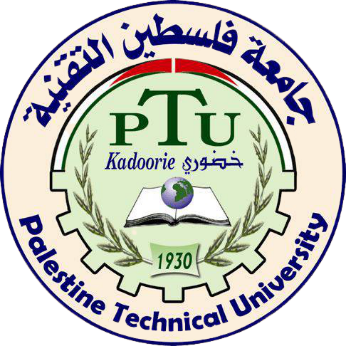 Figure (1). Figure TitleTable (1). Table TitleTable (1). Table TitleTable (1). Table TitleTable (1). Table TitleTextTextTextTexttext text text text text text463851540text text text text text text292601040text text text text text text28228912text text text text text text144091636text text text text text text142821128text text text text text text724361744Total20320008000Grady, J. S., Her, M., Moreno, G., Perez, C., & Yelinek, J. (2019). Emotions in storybooks: A comparison of storybooks that represent ethnic and racial groups in the United States. Psychology of Popular Media Culture, 8(3), 207–217. https://doi.org/10.1037/ppm0000185.Harlan, C. (2013, April 2). North Korea vows to restart shuttered nuclear reactor that can make bomb-grade plutonium. The Washington Post, A1, A4.Jackson, L. M. (2019). The psychology of prejudice: From attitudes to social action (2nd ed.). American Psychological Association.  Sapolsky, R. M. (2017). Behave: The biology of humans at our best and worst. Penguin Books.Herzallah, F., Alsadi, S., & Abu Tame, B. (2020). Research Methodology. Palestine Technical University Kadoorie Research Journal, 1(1), 1-19.Alsalman, M. (2018). Biological control of Peacock spot disease caused by Spilocaea oleagina on Olive using bacteria. (Doctoral dissertation, Palestine Technical University Kadoorie). Retrieved from: http://www.ptuk.edu.ps.Alsalman, M. (2018). Biological control of Peacock spot disease caused by Spilocaea oleagina on Olive using bacteria. (Unpublished Doctoral dissertation), Palestine Technical University Kadoorie, Palestine. Khatib, M. (2018). Evaluation of Electromagnetic Radiation Safety from Wireless Transmission Systems in Northern West Bank - Palestine. (Master Thesis, Palestine Technical University Kadoorie). Retrieved from: http://www.ptuk.edu.ps.Khatib, M. (2018). Evaluation of Electromagnetic Radiation Safety from Wireless Transmission Systems in Northern West Bank - Palestine. (Unpublished Master Thesis), Palestine Technical University Kadoorie, Palestine.Farlo, S. (2005). Partial differential equations. (S. Farlo, Trans.). Benghazi: Omar Al-Mukhtar Al-Bayda University Publications. (Original work published in 1996).Haybron, D. M. (2008). Philosophy and the science of subjective well-being . In M. Eid & R. J. Larsen (Eds.), The science of subjective well-being (pp. 17-43). New York, NY: Guilford Press.Herzallah, F. (1993, September 30). Cybercrimes increase by 40% within two years. Al-Ayyam Post, pp. A1, A4.Herzallah, F. (1993, September 30). Cybercrimes increase by 40% within two years. Al-Ayyam Post, Retrieved from https://www.al-ayyam.ps.Herzallah, F. (2016). The impact of internal organization factors on the adoption of e-commerce and its effect on organizational performance among Palestinian small and medium enterprise. Paper presented at the 3th international Conference on E-commerce, Kuching, Sarawak, Malaysia.